 Nombre del centro educativo
Reporte de evaluación
Período escolar 0000 – 0000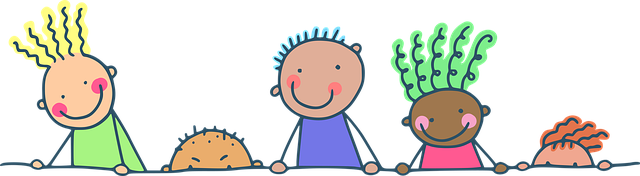 Alumno:Nombre y apellido.Edad:0 añosCurso:Texto.Docente:Nombre y apellido.Turno:Texto.Fecha:Dd/mm/aaEvaluación del docenteDimensiónÁrea de aprendizajeEscribe tu texto aquí.DimensiónÁrea de aprendizajeEscribe tu texto aquí.DimensiónÁrea de aprendizajeEscribe tu texto aquí.DimensiónÁrea de aprendizajeEscribe tu texto aquí.DimensiónÁrea de aprendizajeEscribe tu texto aquí.DimensiónÁrea de aprendizajeEscribe tu texto aquí.DimensiónÁrea de aprendizajeEscribe tu texto aquí.DimensiónÁrea de aprendizajeEscribe tu texto aquí.DimensiónÁrea de aprendizajeEscribe tu texto aquí.RecomendacionesCuadro de AsistenciasCuadro de AsistenciasPeríodo:Asistencias:Inasistencias: